МУНИЦИПАЛЬНОЕ ОБРАЗОВАНИЕ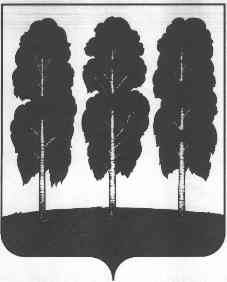 БЕРЕЗОВСКИЙ РАЙОНХанты-Мансийский автономный округ – ЮграАДМИНИСТРАЦИЯ БЕРЕЗОВСКОГО РАЙОНАКОМИТЕТ ПО ФИНАНСАМ__________________________________________________________________628140, ул. Астраханцева, 54, пгт. Березово,				      		      тел/факс 8(34674)-2-19-68Ханты-Мансийский автономный округ – Югра					                                  2-17-52Тюменская область									                  2-24-44								                               E-mail: komfin@berezovo.ruот   28.07.2020 года	                      			           		№ 91ПриказО правилах списания и восстановления в учете задолженности по денежным обязательствам перед Березовским райономВ соответствии с пунктом 3 статьи 93.7 Бюджетного кодекса Российской Федерации, подпунктом 1.27 пункта 1 статьей 13 решения Думы Березовского района от 19 сентября 2013 года № 341 «Об утверждении Положения об отдельных вопросах организации и осуществления бюджетного процесса в Березовском районе», приказываю:1. Утвердить прилагаемые Правила списания и восстановления в учете задолженности по денежным обязательствам перед Березовским районом.2. Настоящий приказ вступает в силу со дня признания утратившим силу постановления администрации Березовского района от 14.10.2016 № 794 "О Порядке принятия решения о признании безнадежной к взысканию задолженности перед Березовским районом, органами местного самоуправления (органами администрации Березовского района), казенными учреждениями Березовского района, ее списании и признании утратившими силу некоторых муниципальных правовых актов администрации Березовского района".Заместитель главы района,председатель Комитета         		        				        С.В. УшароваПриложение к приказу Комитета по финансам от 28 .07. 2020 года № 91 ПРАВИЛАсписания и восстановления в учете задолженности по денежнымобязательствам перед Березовским райономI. Общие положения1. Настоящие Правила устанавливают основания, условия и порядок списания и восстановления в учете задолженности юридических лиц, индивидуальных предпринимателей, физических лиц (далее - должники) перед Березовским районом по денежным обязательствам (далее – задолженность), возникшим на основании:гражданско-правовых сделок;судебных решений;причинения вреда;неосновательного обогащения;по иным основаниям, установленным гражданским или бюджетным законодательством.II. Основания и условия для списания задолженности2. Списанию подлежит задолженность, признанная безнадежной к взысканию.3. Задолженность признается безнадежной к взысканию в следующих случаях:1) смерти физического лица - должника или объявления его умершим в порядке, установленном гражданским процессуальным законодательством Российской Федерации;2) ликвидации юридического лица - должника в соответствии с законодательством Российской Федерации, в том числе вследствие признания его несостоятельным (банкротом) по решению суда;3) исключения должника из единого государственного реестра юридических лиц, единого государственного реестра индивидуальных предпринимателей в порядке, предусмотренном законодательством Российской Федерации о государственной регистрации юридических лиц и индивидуальных предпринимателей;4) принятия судами первой, апелляционной и (или) кассационной инстанций судебных актов об отказе в удовлетворении исковых требований (за исключением случаев, когда обжалование судебных актов в апелляционной и (или) кассационной инстанциях невозможно в результате истечения процессуальных сроков и отказа в их восстановлении);5) окончания исполнительного производства по взысканию задолженности по основаниям, предусмотренным пунктами 4 и 9 части 1 статьи 47 Федерального закона от 2 октября 2007 года N 229-ФЗ "Об исполнительном производстве" (далее также - Федеральный закон N 229-ФЗ);6) возвращения взыскателю исполнительного документа по основаниям, установленным пунктами 3 - 5 части 1 статьи 46 Федерального закона N 229-ФЗ;7) признания судом обязательств (сделок) исполненными (погашенными);8) прекращения производства по делу о банкротстве в случае отсутствия средств, достаточных для возмещения судебных расходов на проведение процедур, применяемых в деле о банкротстве, в том числе расходов на выплату вознаграждения арбитражному управляющему.4. Решение о списании задолженности с учета и решение о восстановлении задолженности в учете принимается органом местного самоуправления (органом администрации Березовского района) или казенным учреждением Березовского района, на балансе которых учтена соответствующая задолженность (далее соответственно – орган администрации Березовского района, казенное учреждение) в соответствии с настоящим Порядком.5. Задолженность не может быть списана в случае перехода долга должника к иным лицам.Орган администрации Березовского района, казенное учреждение обязаны принять необходимые меры, позволяющие установить, имел ли место переход долга должника по сделкам, заключенным с их участием, или с взыскателя по такой сделке к иным лицам.III. Перечень документов, необходимых для принятия решенийо признании безнадежной к взысканию задолженности6. Обстоятельства, являющиеся основанием для признания безнадежной к взысканию задолженности и ее списании, должны быть документально подтверждены.7. Решение о признании задолженности безнадежной к взысканию и ее списании принимается на основании следующих документов:1) в случае, предусмотренном подпунктом 1 пункта 3 настоящих Правил:копии свидетельства о смерти гражданина, заверенной соответствующим органом, выдавшим документ, или надлежащим образом заверенной копии судебного акта (далее - судебный акт) в случае объявления судом его умершим;2) в случае, предусмотренном подпунктом 2 пункта 3 настоящих Правил:выписки из единого государственного реестра юридических лиц о внесении в него записи о ликвидации организации-должника, единого государственного реестра индивидуальных предпринимателей о прекращении физическим лицом деятельности в качестве индивидуального предпринимателя или справки, полученной посредством программного обеспечения Федеральной налоговой службы "Запросная система ЕГРИП, ЕГРЮЛ", заверенной должностным лицом;копии определения арбитражного суда о завершении конкурсного производства, заверенной гербовой печатью соответствующего арбитражного суда;3) в случае, предусмотренном подпунктом 3 пункта 3 настоящих Правил:выписки из единого государственного реестра юридических лиц о внесении в него записи о ликвидации организации-должника, единого государственного реестра индивидуальных предпринимателей о прекращении физическим лицом деятельности в качестве индивидуального предпринимателя или справки, полученной посредством программного обеспечения Федеральной налоговой службы "Запросная система ЕГРИП, ЕГРЮЛ", заверенной должностным лицом;4) в случае, предусмотренном подпунктом 4 пункта 3 настоящих Правил:судебных актов первой, апелляционной и (или) кассационной инстанций об отказе в удовлетворении исковых требований либо судебного акта первой инстанции об отказе в удовлетворении исковых требований с отметкой о вступлении в силу и судебного акта о возвращении апелляционной и (или) кассационной жалоб в связи с истечением процессуальных сроков и об отказе в их восстановлении (если утрачены возможности для обжалования судебных актов в апелляционной и (или) кассационной инстанциях);5) в случае, предусмотренном подпунктом 5 пункта 3 настоящих Правил:постановления судебного пристава-исполнителя об окончании исполнительного производства по взысканию задолженности с должника в пользу кредитора по основаниям, предусмотренным пунктами 4 и 9 части 1 статьи 47 Федерального закона N 229-ФЗ;6) в случае, предусмотренном подпунктом 6 пункта 3 настоящих Правил:постановлений судебного пристава-исполнителя об окончании исполнительного производства и о возвращении взыскателю исполнительного документа по основаниям, предусмотренным пунктами 3 - 5 части 1 статьи 46 Федерального закона N 229-ФЗ, из которых не менее чем одно должно быть вынесено в связи с повторно предъявленным исполнительным документом, при условии, что со дня первого направления в Федеральную службу судебных приставов исполнительного документа прошло более трех лет;7) в случае, предусмотренном подпунктом 7 пункта 3 настоящих Правил:судебных актов первой, апелляционной и (или) кассационной инстанций о признании судом обязательств (сделок) исполненными (погашенными) либо судебного акта первой инстанции о признании судом обязательств (сделок) исполненными (погашенными) с отметкой о вступлении в силу и судебных актов о возвращении апелляционной и (или) кассационной жалоб в связи с истечением процессуальных сроков и об отказе в их восстановлении (если утрачены возможности для обжалования судебных актов в апелляционной и (или) кассационной инстанциях);8) в случае, предусмотренном подпунктом 8 пункта 3 настоящих Правил:судебного акта о прекращении производства по делу о банкротстве в связи с отсутствием средств, достаточных для возмещения судебных расходов на проведение процедур, применяемых в деле о банкротстве, в том числе расходов на выплату вознаграждения арбитражному управляющему, с отметкой о вступлении данного акта в законную силу.8. Сумма задолженности должна быть подтверждена инвентаризационной описью расчетов с покупателями, поставщиками и прочими дебиторами и кредиторами (форма по ОКУД 0504089) или инвентаризационной описью задолженности по кредитам, займам (ссудам) (форма по ОКУД 0504083).IV. Порядок списания задолженности9. Решение о признании безнадежной к взысканию задолженности и ее списании принимается органом администрации Березовского района, в том числе по задолженности, числящейся на балансе подведомственного казенного учреждения, по согласованию с Комитетом по финансам администрации Березовского района (далее – Комитет по финансам).10. Орган администрации Березовского района направляет в Комитет по финансам на согласование пакет документов, подтверждающих основания для списания задолженности в соответствии с требованиями раздела III настоящих Правил.11. Комитет по финансам в 30-дневный срок со дня получения пакета документов рассматривает предоставленные документы на предмет их соответствия требованиям настоящих Правил.12. При признании документов соответствующими требованиям настоящих Правил Комитет по финансам согласовывает списание задолженности должника с учета.13. Если по результатам рассмотрения документов предложение органа администрации Березовского района о списании задолженности с учета признано необоснованным либо имеются иные нарушения требований настоящих Правил, Комитет по финансам направляет в орган администрации Березовского района отказ в согласовании о списании задолженности с указанием причин отказа.14. Решение органа администрации Березовского района, казенного учреждения о признании безнадежной к взысканию задолженности и ее списании с учета оформляется актом органа администрации Березовского района, казенного учреждения соответственно (далее - Акт о списании).15. На основании Акта о списании орган администрации Березовского района, казенное учреждение осуществляют списание задолженности с балансового учета.V. Порядок восстановления задолженности в учете16. Решение о восстановлении в учете задолженности принимается органом администрации Березовского района, в том числе по задолженности, числящейся на балансе подведомственного казенного учреждения.17. Обстоятельства, являющиеся основанием для восстановления в учете задолженности, подлежат документальному подтверждению.18. При восстановлении в учете задолженности органа администрации Березовского района, в том числе задолженности, числящейся на балансе подведомственного казенного учреждения, осуществляются следующие мероприятия:1) орган администрации Березовского района обеспечивают сбор подтверждающих документов для восстановления в учете задолженности (далее - подтверждающие документы); 2) если задолженность числится на балансе подведомственного казенного учреждения, казенное учреждение осуществляет сбор подтверждающих документов и направляет органу администрации Березовского района, в ведении которого находится казенное учреждение, заявление на восстановление задолженности в учете с приложением подтверждающих документов, а также справки о сумме задолженности, подлежащей восстановлению в учете;3) на основании подтверждающих документов для восстановления в учете задолженности орган администрации Березовского района принимают решение о восстановлении задолженности;4) решение органа администрации Березовского района о восстановлении задолженности оформляется актом о восстановлении в учете задолженности (далее - Акт о восстановлении). Копия решения о восстановлении задолженности, заверенная органом администрации Березовского, направляется казенному учреждению, на балансе которого подлежит восстановлению задолженность.5) казенное учреждение на основании решения органа администрации Березовского о восстановлении задолженности отражает восстановление задолженности в учете на балансе.В случае упразднения (ликвидации) казенного учреждения, на балансе которого учитывалась подлежащая восстановлению задолженность, при отсутствии правопреемника, задолженность подлежит постановке на учет в органе администрации Березовского, в ведении которого находилось казенное учреждение.